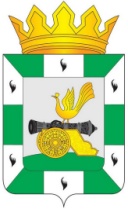 МУНИЦИПАЛЬНОЕ ОБРАЗОВАНИЕ«СМОЛЕНСКИЙ РАЙОН» СМОЛЕНСКОЙ ОБЛАСТИСМОЛЕНСКАЯ РАЙОННАЯ ДУМАРЕШЕНИЕот                  2020 года            №О внесении изменений в Положение о постоянной комиссии Смоленской районной Думы по социальным вопросам, утвержденное решением Смоленской районной Думы от 26 февраля 2016 года № 10	В соответствии со статьей 40 Федерального закона от 6 октября 2003 года № 131-ФЗ «Об общих принципах организации местного самоуправления в Российской Федерации», областным законом от 25 октября 2019 года № 106-з «О порядке принятия в Смоленской области решения о применении к депутату, члену выборного органа местного самоуправления, выборному должностному лицу местного самоуправления мер ответственности, указанных в части 73-1 статьи 40 Федерального закона «Об общих принципах организации местного самоуправления в Российской Федерации», Уставом муниципального образования «Смоленский район» Смоленской области Смоленская районная ДумаРЕШИЛА:1. Внести изменения в Положение о постоянной комиссии Смоленской районной Думы по социальным вопросам, утвержденное решением Смоленской районной Думы от 26 февраля 2016 года № 10 (газета «Сельская правда», 2016, 16 марта, № 16 (7465), 30 сентября № 76 (7525):пункт 3 раздела 3 дополнить абзацем следующего содержания:«- о предварительном рассмотрении обращения о применении к лицу, замещающему муниципальную должность мер ответственности.».2. Настоящее решение вступает в силу со дня его принятия.3. Настоящее решение подлежит официальному опубликованию 
в газете «Сельская правда».Председатель Смоленской районной Думы                                      С.Е. Эсальнек